от  « _____»  __________ 2020 г.  № _____О внесении изменений в постановление Администрации муниципального образования «Звениговский муниципальный район»от   «02 » июня 2016 г.  № 215«Об утверждении  Положения о порядке сообщения муниципальными служащими, осуществляющими служебную деятельность в Отделе образования Администрации муниципального образования «Звениговский муниципальный район»   о возникновении личной заинтересованности при исполнении должностных обязанностей, которая приводит или может привести к конфликту интересов»            В соответствии с частью 1 статьи 2 Устава Звениговского муниципального  района  Республики Марий Эл, руководствуясь пунктами 6.1, 6.3, 6.10  Положения об Администрации Звениговского муниципального района Республики Марий Эл, Администрация Звениговского муниципального района Республики Марий Эл ПОСТАНОВЛЯЕТ:                   1. Внести следующие изменения в постановление Администрации муниципального образования «Звениговский муниципальный район» от «02» июня 2016 г.  № 215 «Об утверждении  Положения о порядке сообщения муниципальными служащими, осуществляющими служебную деятельность в Отделе образования Администрации муниципального образования «Звениговский муниципальный район»   о возникновении личной заинтересованности при исполнении должностных обязанностей, которая приводит или может привести к конфликту интересов»:           1) по тексту приложения к постановлению слова: «муниципальное образование «Звениговский муниципальный район», «Администрация муниципального образования «Звениговский муниципальный район» заменить на слова: «Звениговский муниципальный район Республики Марий Эл»,  «Администрация Звениговского муниципального района Республики Марий Эл» в соответствующем падеже.           2. Настоящее постановление вступает в силу после его официального опубликования в газете муниципального автономного учреждения «Редакция Звениговской районной газеты «Звениговская неделя». Глава Администрации 					                В.Е. ГеронтьевГерасимова М.В.              Проект  внесен (кем)  отделом образования        администрацииЗвениговского муниципального района Республики Марий Эл                                                                              Результаты  согласования      Наименование отделов                                         С кем согласовано                 Результаты согласования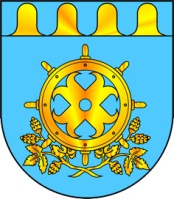 МАРИЙ ЭЛ РЕСПУБЛИКЫН ЗВЕНИГОВОМУНИЦИПАЛ РАЙОНЫН АДМИНИСТРАЦИЙЫНАДМИНИСТРАЦИЯЗВЕНИГОВСКОГО МУНИЦИПАЛЬНОГО РАЙОНАРЕСПУБЛИКИ МАРИЙ ЭЛПУНЧАЛПОСТАНОВЛЕНИЕ                                                       С П Р А В К Ао согласовании проекта постановления Администрации Звениговского муниципального района Республики Марий Эл О внесении изменений в постановление Администрации муниципального образования «Звениговский муниципальный район»от   «02 » июня 2016 г.  № 215«Об утверждении  Положения о порядке сообщения муниципальными служащими, осуществляющими служебную деятельность в Отделе образования Администрации муниципального образования «Звениговский муниципальный район»   о возникновении личной заинтересованности при исполнении должностных обязанностей, которая приводит или может привести к конфликту интересов»Первый Заместитель главы  Администрации          Ермолаев С.И..Заместитель главы  Администрации          Давыдова И.К..Заместитель главы  Администрации          Савинцева Н.А.Заместитель главы  Администрации, руководитель аппарата        Федорова Н.Н.Руководитель отдела образования       Белов Ю.В.Правовое заключение Ответственный за подготовку проекта _____________ Герасимова М.В.                                      “ __ “  ______  2020 год